-------- Přeposlaná zpráva --------Předmět: Kosmas: Potvrzení objednávky č. 3848369Datum: 7 Aug 2017 10:19:24 +0000Od: Kosmas.cz <info@kosmas.cz>Komu: xxxxxxxxxxxxxxxxxxxxx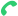 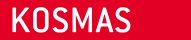 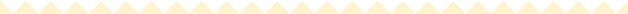 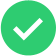 